Pieceful Quilting, Inc.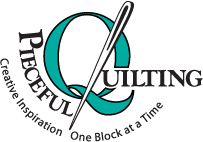 Creative Inspiration One Block at a Time3027 Jericho TurnpikeEast Northport NY  11731631-670-6254                             www.piecefulquilting.comDouble Wedding Ring Bed Runner – pattern requiredDate and Time of Class:  ___________________________________________ ALL SUPPLIES ARE AVAILABLE AT PIECEFUL QUILTING HOMEWORKCut small pieces for the wedding ring per pattern instructionsFabric:  For the three 20" rings:Background 1 3/4 yards Rings   1/4 yard of 7 colors or shades Diamond accent   1/4 yard  (this can be the same as one of the ring colors)Equipment:Pattern and foundation, Sewing machine, owner’s manual, new needle, threads to match, seam ripper, curved or appliqué scissors , pins, 12” square up ruler, washable glue stick (we like Bohin), Add a Quarter Ruler,  Index card or card stock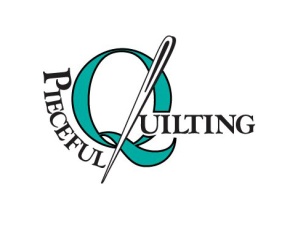 3027 Jericho TurnpikeEast Northport NY  11731(631) 670-6254  Thank you for choosing to take a class with us at Pieceful Quilting.  This coupon entitles you to 10% off on any supplies you purchase here for your class. (Does not include machines, furniture, Accuquilt products, other classes or already discounted products)CLASS POLICYPayment is required upon registration. Store credit is given for any class you cannot attend only if Pieceful Quilting is notified one week prior to the class, afterward only if a replacement student can be found.  No store credit will be given to students who cancel less than one week before class for any reason.   Be sure to pick up the items on your supply list prior to class so you can be prepared with supplies and fabrics.  Supply lists will be distributed when you register for the class.   For classes cancelled by Pieceful Quilting you will receive a store credit or refund by check.